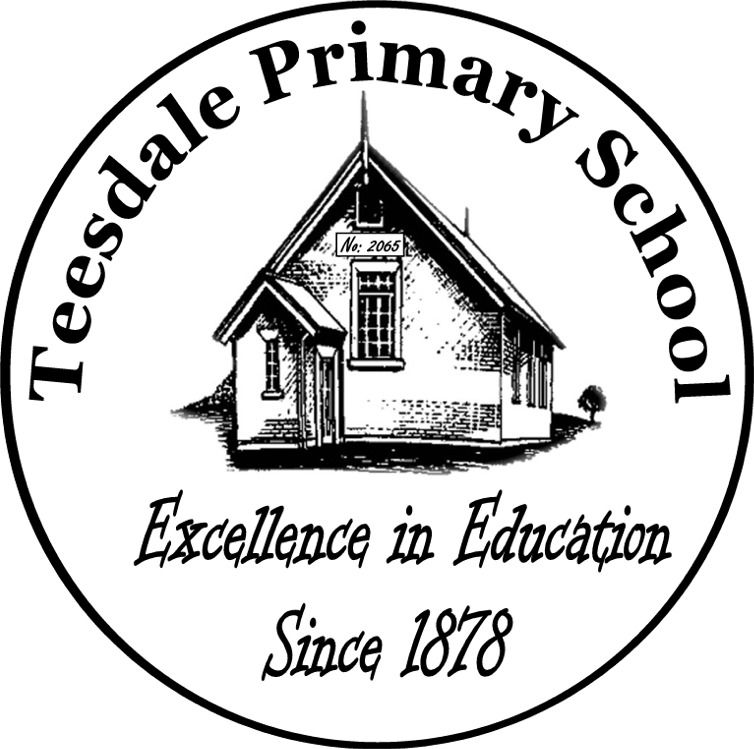 Best Ever Vanilla CupcakesMakes12-16 cupcakesFrom thegarden:N/AEquipmentIngredientsPatty pansMeasuring cups and spoons2x Medium mixing bowlHand held mixer. Muffin pan1 ¼ cups plain flour¾ teaspoon baking powder½ teaspoon baking soda½ teaspoon salt2 eggs1 cup sugar 1/ ½  teaspoons vanilla essence½ cup oil canola/ vegetable)1/3 cup milk1/3 cup sour creamWhat to doPreheat oven to 180 degreesIn a medium bowl, add flour, baking powder and baking soda. Stir together with a whisk, and set aside.In a separate bowl, add eggs and beat for 30 seconds. Add sugar and continue to beat on medium speed. Add vanilla and oil, beat together.Using a lower speed add about ½ of the flour mixture. Add the milk, then the rest of the flour and sour cream. Beat until just combined. Scrape down the sides of the bowl.The batter will be thin. Pour batter into a muffin pan with prepared liners. Fill liners about 2/3rds fullBake cupcakes in pre heated oven for 12-14 minutes.Cool in pan for 1-2 minutes, then carefully remove from pan and finish cooling on a rack.When completely cool ice and decorate as desired.Enjoy